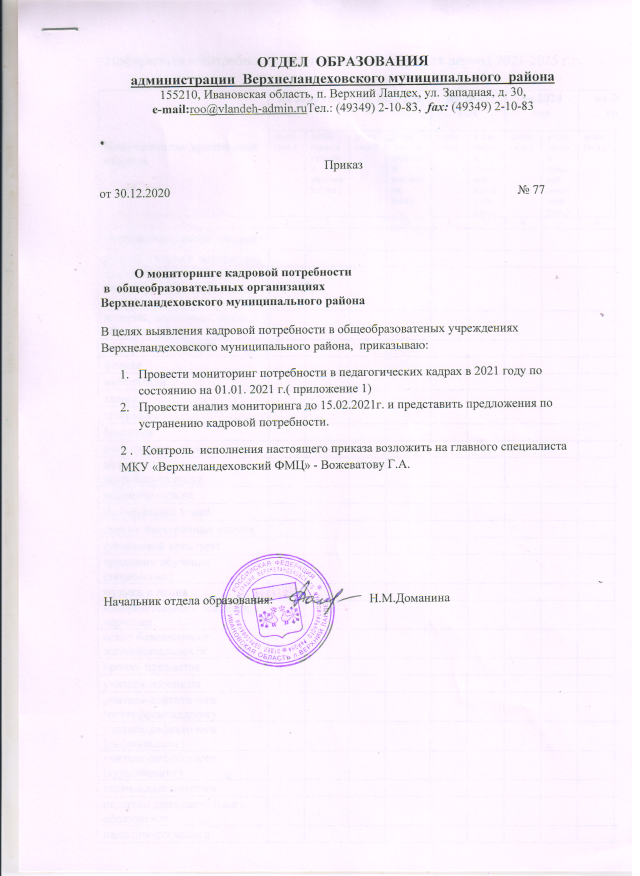 Информация о потребности педагогических кадров на период 2021-2025 г.г. Верхнеландеховский районНаименование предметной областина 2021 годна 2021 годна 2022 годна 2022 годна 2023 годна 2023 годна 2024 годна 2024 годна 2025 годна 2025 годна 2026 годна 2026 годна 2027 годна 2027 годНаименование предметной областивсего(чел.)в том числе в сельской местности(чел.)всего(чел.)в том числе в сельской местности (чел.)всего(чел.)в том числе в сельской местности (чел.)всего(чел.)в том числе в сельской местности (чел.)всего(чел.)в том числе в сельской местности(чел.)всего(чел.)в том числе в сельской местности(чел.)всего(чел.)в том числе в сельской местности(чел.)123456789101112131415учителей начальных классоврусского языка и литературыязыка народов России и литературы (кроме русского языка)истории, экономики, права, обществознания информатики и ИКТфизикиматематикихимиигеографиибиологиииностранных языковиз них:
английского языка1немецкого языкафранцузского языкадругих иностранных языков физической культуры1трудового обучения (технологии)музыки и пенияизобразительного искусства, черченияоснов безопасности жизнедеятельностипрочих предметовучителя-логопедыучителя-дефектологи (олигофренопедагог)учителя-дефектологи (тифлопедагог)учителя-дефектологи (сурдопедагог)социальные педагогипедагоги дополнительного образованияпедагоги-психологивоспитателимастера производственного обучениятьюторыдругие